French read aloud quiz: des villes en FranceRead aloud the following French place names.  You have not learnt these words so apply what you know about how to pronounce French.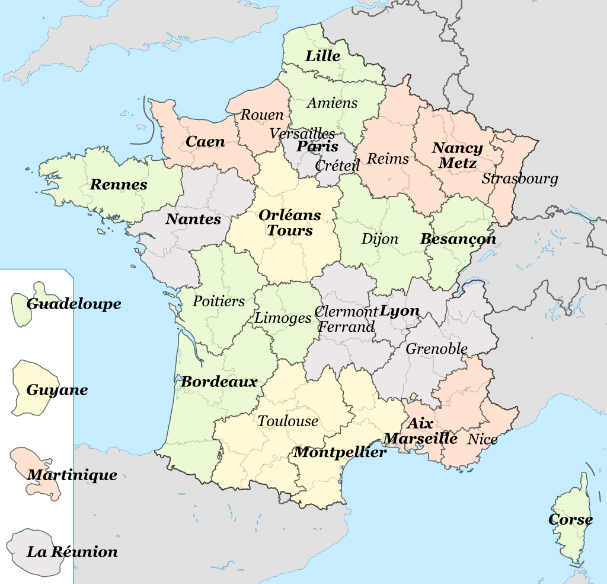 
Enseignement_en_France_1.PNG: BabsyRégions_de_France.svg: Solsticedhiverderivative work: Ash_Crow [CC BY-SA 3.0 (https://creativecommons.org/licenses/by-sa/3.0)] French read aloud quiz: des villes en FranceRead aloud the following French place names.  You have not learnt these words so apply what you know about how to pronounce French.Enseignement_en_France_1.PNG: BabsyRégions_de_France.svg: Solsticedhiverderivative work: Ash_Crow [CC BY-SA 3.0 (https://creativecommons.org/licenses/by-sa/3.0)] French read aloud quiz  – diagnostic scoring sheet / 20
Student names: _________________________
French read aloud quiz  – diagnostic scoring sheet /20
Student name: _________________________
1Cluny8Liévin2Coucy9Talence3Foix10Melun4Pau11Nantes5Meaux12Falaise6Dreux13Niort7Chinon1Cluny8Liévin2Coucy9Talence3Foix10Melun4Pau11Nantes5Meaux12Falaise6Dreux13Niort7Chinon/ xCluny1uCoucy2ouFoix3oiFoix4SFC-xPau5auMeaux6eau(x)Dreux7euDreux8SFC-xChinon9chChinon10onLiévin11éLiévin12inTalence13enMelun14e (uh)Melun15unNantes16anNantes17SFC-sFalaise18aiNiort19iNiort20SFC-t/ xCluny1uCoucy2ouFoix3oiFoix4SFC-xPau5auMeaux6eau(x)Dreux7euDreux8SFC-xChinon9chChinon10onLiévin11éLiévin12inTalence13enMelun14e (uh)Melun15unNantes16anNantes17SFC-sFalaise18aiNiort19iNiort20SFC-t